Sonraí an té atá ag tabhairt na tuairimeSonraí an GhníomhaireSeoladh poist le haghaidh litreachaSonraí na forbartha beartaitheSonraí na tuairimeÁbhair thacaíochtaTáilleIarratas ar éisteacht ó bhéalNa céimeanna deiridh sula gcuireann tú do thuairim isteach

Úsáid na hoifige amháinNótaí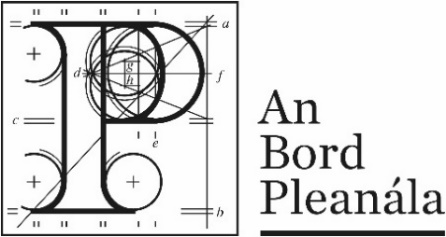 Tuairim ar iarratas ar Fhorbairt Straitéiseach Tithíochta1.Sonraí an té atá ag tabhairt na tuairimeMá tá tuairim á tabhairt agat, scríobh d’ainm agus do sheoladh iomlán. 
Más gníomhaire thú atá ag tabhairt tuairime ar son duine éigin eile, scríobh sonraí an té sin:Sonraí an té atá ag tabhairt na tuairimeMá tá tuairim á tabhairt agat, scríobh d’ainm agus do sheoladh iomlán. 
Más gníomhaire thú atá ag tabhairt tuairime ar son duine éigin eile, scríobh sonraí an té sin:Sonraí an té atá ag tabhairt na tuairimeMá tá tuairim á tabhairt agat, scríobh d’ainm agus do sheoladh iomlán. 
Más gníomhaire thú atá ag tabhairt tuairime ar son duine éigin eile, scríobh sonraí an té sin:(a)Ainm an té atá ag tabhairt na tuairime(b)Seoladh poist an té atá ag tabhairt na tuairime 2.Sonraí an ghníomhaire (más cuí)Más gníomhaire thú atá ag gníomhú thar ceann duine éigin eile maidir leis an tuairim seo, tabhair do shonraí thíos. 
Mura bhfuil gníomhaire agat, scríobh ‘Ní bhaineann’ thíos.Sonraí an ghníomhaire (más cuí)Más gníomhaire thú atá ag gníomhú thar ceann duine éigin eile maidir leis an tuairim seo, tabhair do shonraí thíos. 
Mura bhfuil gníomhaire agat, scríobh ‘Ní bhaineann’ thíos.Sonraí an ghníomhaire (más cuí)Más gníomhaire thú atá ag gníomhú thar ceann duine éigin eile maidir leis an tuairim seo, tabhair do shonraí thíos. 
Mura bhfuil gníomhaire agat, scríobh ‘Ní bhaineann’ thíos.(a)Ainm an Ghníomhaire(b)Seoladh poist an té atá ag tabhairt na tuairime3.Le linn an phróisis chun an t-iarratas a chinneadh, postálfaimid eolas agus míreanna chugatsa nó chuig do ghníomhaire. I gcás an iarratais seo, cé dó ar chóir dúinn scríobh? (Ticeáil  bosca amháin.)Le linn an phróisis chun an t-iarratas a chinneadh, postálfaimid eolas agus míreanna chugatsa nó chuig do ghníomhaire. I gcás an iarratais seo, cé dó ar chóir dúinn scríobh? (Ticeáil  bosca amháin.)Le linn an phróisis chun an t-iarratas a chinneadh, postálfaimid eolas agus míreanna chugatsa nó chuig do ghníomhaire. I gcás an iarratais seo, cé dó ar chóir dúinn scríobh? (Ticeáil  bosca amháin.)Le linn an phróisis chun an t-iarratas a chinneadh, postálfaimid eolas agus míreanna chugatsa nó chuig do ghníomhaire. I gcás an iarratais seo, cé dó ar chóir dúinn scríobh? (Ticeáil  bosca amháin.)Le linn an phróisis chun an t-iarratas a chinneadh, postálfaimid eolas agus míreanna chugatsa nó chuig do ghníomhaire. I gcás an iarratais seo, cé dó ar chóir dúinn scríobh? (Ticeáil  bosca amháin.)Tusa (an té leis an tuairim) ag an seoladh poist i gCuid 1An gníomhaire ag an seoladh i gCuid 24.Tabhair sonraí faoin iarratas ar mian leat tuairim a thabhairt air. (a)Cásuimhir an Bhoird Pleanála don iarratas i dtrácht (má tá sé agat)
(for example: 300000)(b)Ainm nó cur síos ar an bhforbairt bheartaithe(c)Suíomh na forbartha beartaithe 
(mar shampla: 1 An Phríomhshráid, Baile Fearainn, Co. Bhaile an Bhaile)5.ForaisTabhair anseo na forais le do thuairim (na cúiseanna agus na hargóintí pleanála). Is féidir iad a scríobh nó a chlóscríobh sa spás thíos. Níl aon teorainn le líon na bhfocal de bhrí go leathnaíonn na boscaí freagra amach de réir mar a scríobhann tú. Is féidir leat grianghraif nó íomhánna a chur sa bhosca seo. (Féach cuid 6 – Ábhair thacaíochta d’eolas breise.)6.Is féidir ábhair thacaíochta a chur isteach le d’iarratas, más mian leat. Ar na hábhair thacaíochta sin bheadh:grianghraif, pleananna, suirbhéanna, líníochtaí, físeáin nó DVDanna digiteacha treoir theicniúil, nóábhair thacaíochta eile.
Más rudaí fisiciúla d’ábhair thacaíochta, caithfidh tú iad a chur isteach in éineacht le d’iarratas leis an bpost nó iad a thabhairt chuig an oifig. Ní féidir iad a uaslódáil ar an áis ar líne. 

Agus cuimhnigh: Is féidir grianghraif agus rudaí cosúil leo a chur isteach i gcuid 5 den fhoirm seo – sonraí na tuairime 7.Ní mór duit féachaint chuige go gcuirtear an táille cheart isteach leis an iarratas. Daoine a thugann tuairim (ach amháin comhlachtaí forordaithe)tuairim ar thithíocht straitéiseach amháin - €20tuairim ar thithíocht straitéiseach agus iarratas ar éisteacht ó bhéal - €708.Más mian leat iarraidh ar an mBord éisteacht ó bhéal a thionóil ar d’achomharc, ticeáil an bosca “Is ea, is mian liom éisteacht ó bhéal a iarraidh” sa bhosca thíos. Beidh ort an táille bhreise neamh-in-aisíoctha a íoc. Gheobhaidh tú eolas breise ar an tslí leis an iarratas a dhéanamh ar ár suíomh gréasáin  nó trí theagmháil a dhéanamh linn.  Mura mian leat éisteacht ó bhéal a iarraidh, ticeáil an bosca thíos láimh le “Ní hea, ní mian liom éisteacht ó bhéal a iarraidh”.Más mian leat iarraidh ar an mBord éisteacht ó bhéal a thionóil ar d’achomharc, ticeáil an bosca “Is ea, is mian liom éisteacht ó bhéal a iarraidh” sa bhosca thíos. Beidh ort an táille bhreise neamh-in-aisíoctha a íoc. Gheobhaidh tú eolas breise ar an tslí leis an iarratas a dhéanamh ar ár suíomh gréasáin  nó trí theagmháil a dhéanamh linn.  Mura mian leat éisteacht ó bhéal a iarraidh, ticeáil an bosca thíos láimh le “Ní hea, ní mian liom éisteacht ó bhéal a iarraidh”.Más mian leat iarraidh ar an mBord éisteacht ó bhéal a thionóil ar d’achomharc, ticeáil an bosca “Is ea, is mian liom éisteacht ó bhéal a iarraidh” sa bhosca thíos. Beidh ort an táille bhreise neamh-in-aisíoctha a íoc. Gheobhaidh tú eolas breise ar an tslí leis an iarratas a dhéanamh ar ár suíomh gréasáin  nó trí theagmháil a dhéanamh linn.  Mura mian leat éisteacht ó bhéal a iarraidh, ticeáil an bosca thíos láimh le “Ní hea, ní mian liom éisteacht ó bhéal a iarraidh”.Is ea, is mian liom éisteacht ó bhéal a iarraidhNí hea, ní mian liom éisteacht ó bhéal a iarraidh9.Má tá tuairim á seoladh agat tríd an áis uaslódála ar líne, sábháil an doiciméad seo mar dhoiciméad Microsoft Word nó PDF agus cuir an teideal seo air:an chásuimhir agus d’ainm, noainm agus suíomh na forbartha agus d’ainm.
Má tá tuairim á cur agat chugainn leis an bpost nó go pearsanta, priontáil gach leathanach den doiciméad agus seol chugainn é. FEM – Faighte FEM – Faighte SHU – Próiseáilte SHU – Próiseáilte TúslitreachaTúslitreachaDátaDáta